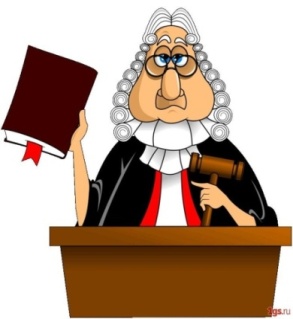 Антинаркотическая комиссия муниципального образования Щербиновский район информирует об ответственностиза противоправную деятельность, связаннуюс распространением «аптечной наркомании»Несоблюдение правил отпуска лекарственных средств является грубым нарушением лицензионных требований и влечет административную ответственность в виде штрафа на индивидуальных предпринимателей  или должностное лицо в размере от 4 до 5 тысяч рублей; на юридическое лицо - от 40 до 50 тысяч рублей.Деятельность индивидуальных предпринимателей   или юридических  лиц за такие нарушения может быть приостановлена на срок до 90 суток. Одновременно документируются факты административных правонарушений в сфере розничной торговли лекарственными препаратами, обладающими психоактивным воздействием на организм, согласно ст. 14.1 КоАП РФ и дополнительно собирается материал согласно ст. 6.33 (обращение контрафактных лекарственных средств) КоАП РФ, который в дальнейшем направляется в территориальное подразделение Росздравнадзора для составления протокола об административном правонарушении.Наказанием по данной статье КоАП РФ является штраф от 1 000 000 до   5 000 000 рублей для юридических лиц.С 1 декабря 2019 года ужесточилось наказание за нарушения при распространении  ряда препаратов рецептурного отпуска.В настоящее время за незаконный сбыт этих препаратов, в соответствие со ст. 234 УК РФ, предусмотрена уголовная ответственность - лишение свободы сроком до 3 лет.Если Вам стало известно о фактах реализации препаратов рецептурного отпуска аптеками, расположенными на территории Щербиновского района, просим сообщить по «телефону доверия» муниципальной антинаркотической комиссии 7-76-56 или по телефону  7-81-37 - группа по контролю за оборотом наркотиков ОМВД России по Щербиновскому району.